5.pielikums cenu aptaujai Nr. KND/TI/2019/27Blūze:										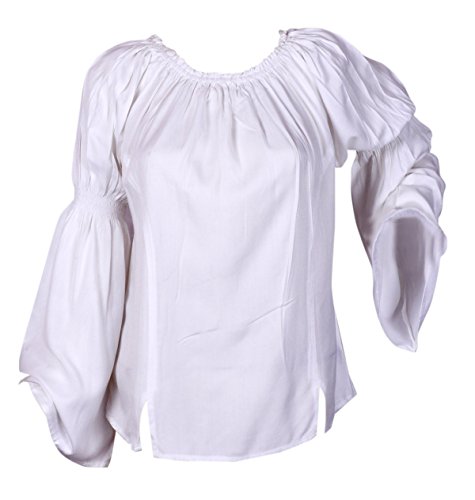 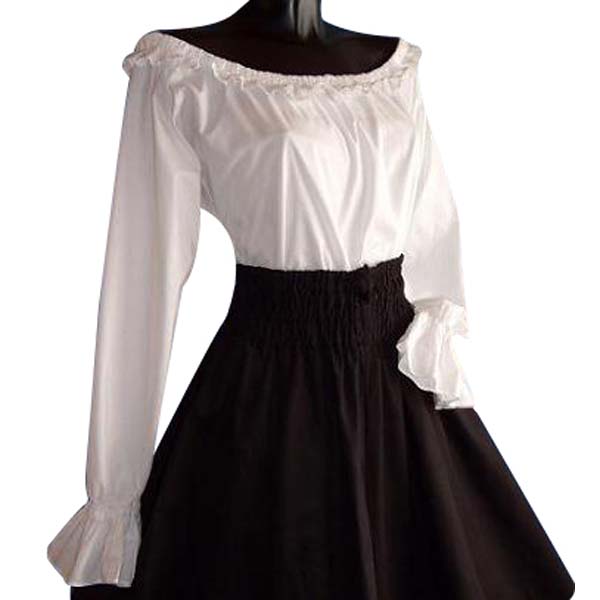 Svārki un korsete: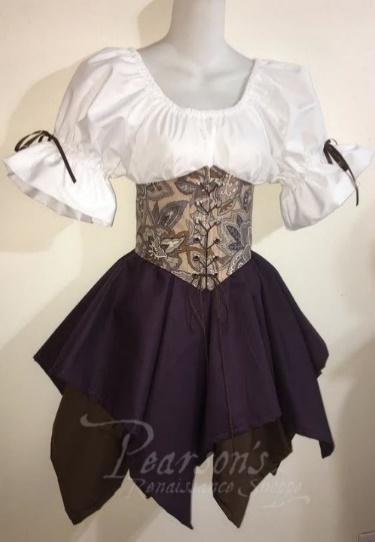 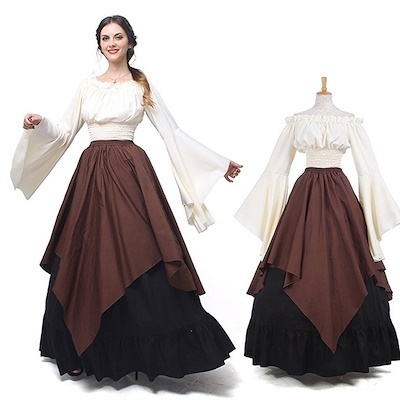 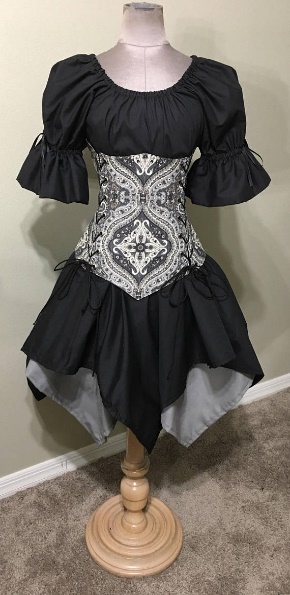 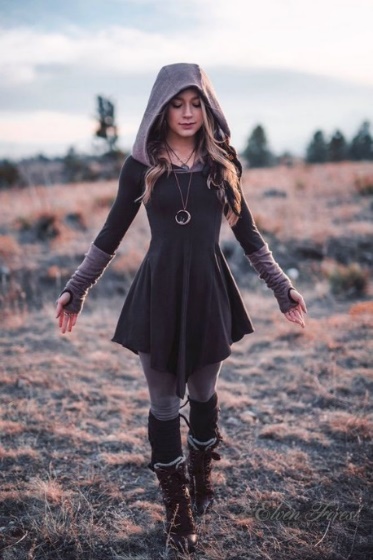 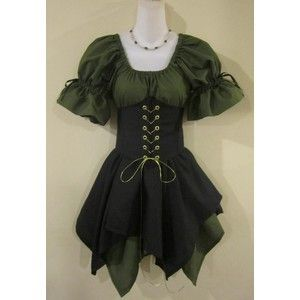 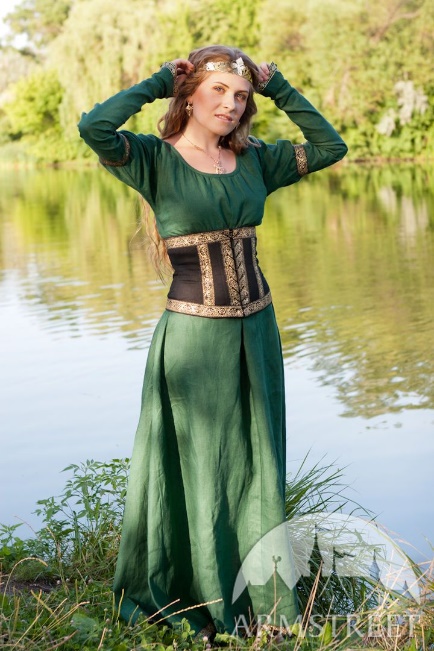 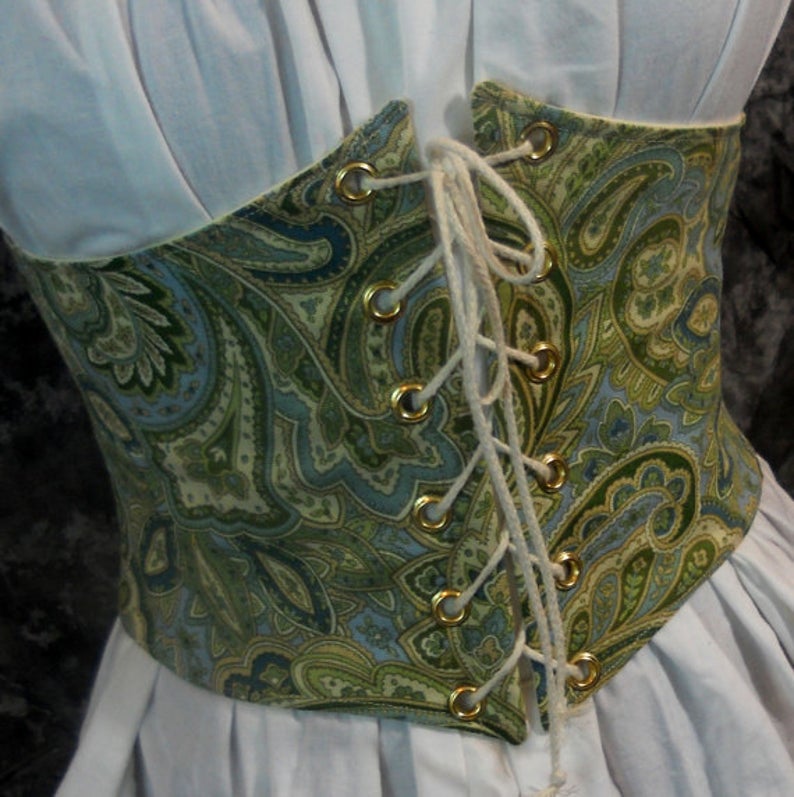 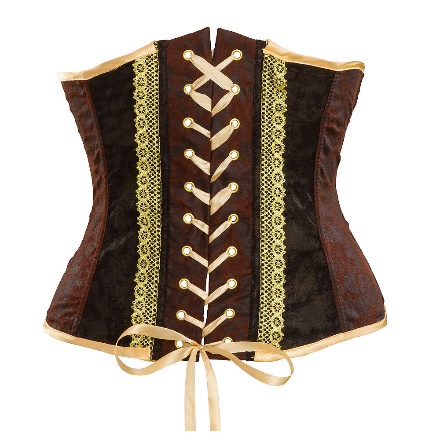 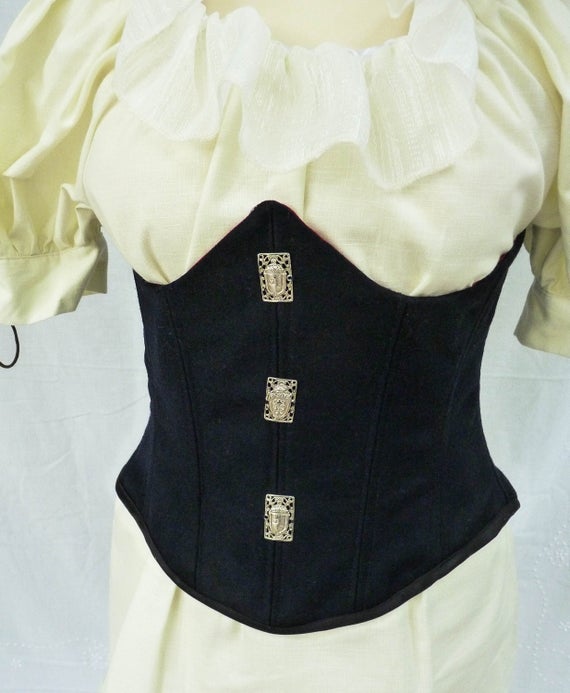 Apmetnis un sietavas: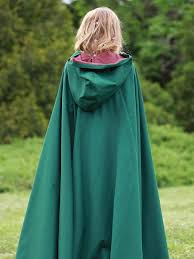 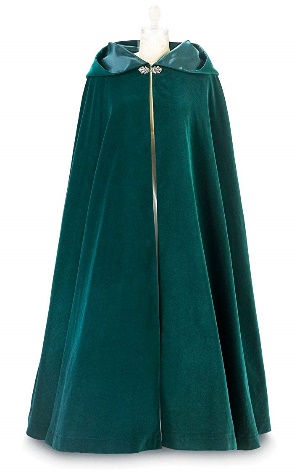 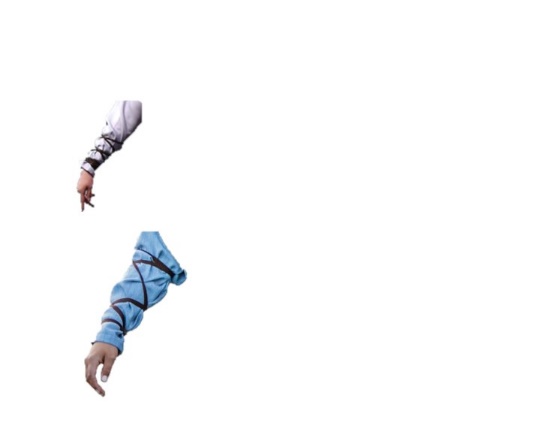 